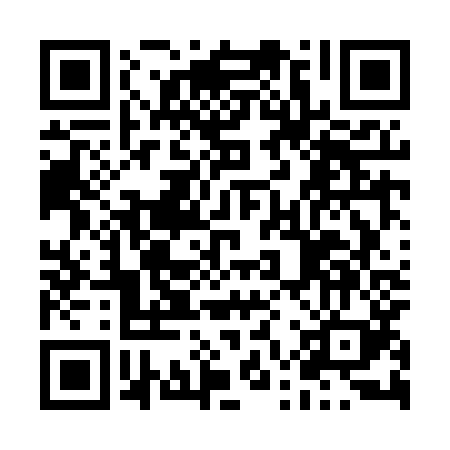 Prayer times for Opole Swierczyna, PolandMon 1 Apr 2024 - Tue 30 Apr 2024High Latitude Method: Angle Based RulePrayer Calculation Method: Muslim World LeagueAsar Calculation Method: HanafiPrayer times provided by https://www.salahtimes.comDateDayFajrSunriseDhuhrAsrMaghribIsha1Mon4:046:0512:355:027:068:592Tue4:016:0312:355:037:089:023Wed3:586:0012:345:047:099:044Thu3:555:5812:345:057:119:065Fri3:525:5612:345:077:139:096Sat3:495:5412:335:087:149:117Sun3:465:5112:335:097:169:138Mon3:435:4912:335:107:189:169Tue3:405:4712:335:127:209:1810Wed3:375:4412:325:137:219:2111Thu3:345:4212:325:147:239:2312Fri3:315:4012:325:157:259:2613Sat3:285:3812:325:167:269:2814Sun3:245:3612:315:177:289:3115Mon3:215:3312:315:197:309:3316Tue3:185:3112:315:207:329:3617Wed3:155:2912:315:217:339:3918Thu3:115:2712:305:227:359:4119Fri3:085:2512:305:237:379:4420Sat3:055:2212:305:247:389:4721Sun3:015:2012:305:257:409:5022Mon2:585:1812:305:277:429:5323Tue2:545:1612:295:287:449:5624Wed2:515:1412:295:297:459:5925Thu2:475:1212:295:307:4710:0226Fri2:445:1012:295:317:4910:0527Sat2:405:0812:295:327:5010:0828Sun2:375:0612:295:337:5210:1129Mon2:335:0412:285:347:5410:1430Tue2:295:0212:285:357:5610:17